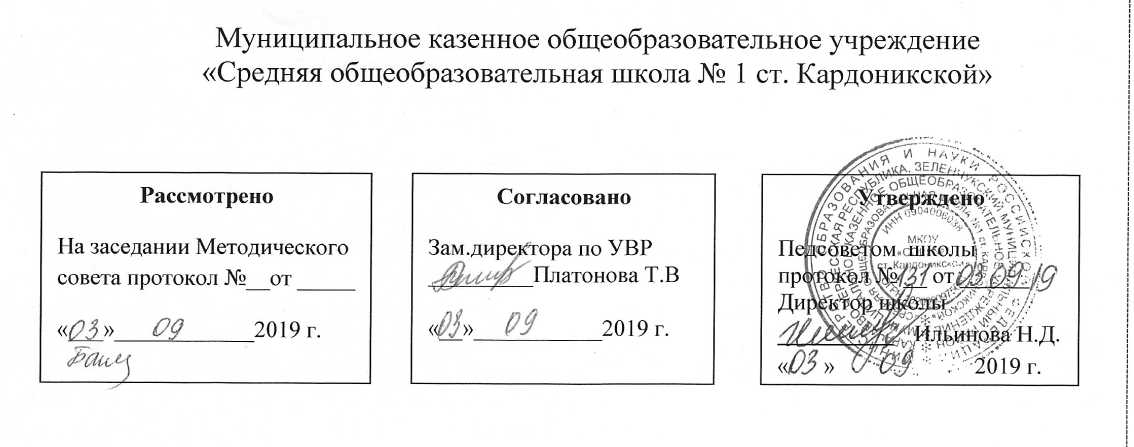 Рабочая учебная программаПО ВНЕУРОЧНОЙ ДЕЯТЕЛЬНОСТИв 1--х классахФГОС «Психология. Развивающие занятия»Рабочая программа составлена на основе программыпсихологического развития младших школьников«Психология. Развивающие занятия», автор – Д.А. Глазунов»педагог-психолог Синеокая О. В.	(Ф.И.О. разработчика)2019- 2020 уч. годСодержание:      Пояснительная записка:1. Цели и задачи программы2. Актуальность и особенность программы3. Формирование способностей младших школьников4. Сроки реализации программы (три уровня результатов)II.     Содержание изучаемого курсаПланируемые результатыМатериально-техническое оснащение и оборудованиеКалендарно-тематическое планированиеCписок литературыI.   ПОЯСНИТЕЛЬНАЯ ЗАПИСКАС первых дней обучения ребенку предъявляются требование касающиеся произвольности познавательных процессов, учебной мотивации, навыков, позволяющих успешно осваивать программу и т. д. Даже хорошо подготовленные дети в период адаптации испытывают стресс, показывают не стабильные результаты. Дети с низким уровнем готовности способны потеряться, разочароваться в школе, в той школе, которую они так живо и красочно себе представляли. Таким образом, однимиз главных направлений работы школьного психолога в начальной школе является помощь ученику в освоении учебной деятельности как  в период адаптации в первом классе, так и на всем протяжении обучения в младших классах. Причем учебная деятельность понимается не только как проявление интеллектуально-познавательной активное детей, а как «...явление целостной и полнокровной жизни детей в школьный период развития...» (В. В. Давыдов). Успешность освоения учебной деятельности, прежде всего, заложена не в ранней программной подготовке дошкольника, а в полноценном освоении игровой  деятельности. Так, в частности, в процессе развития сюжетной игры расширяется кругозор, формируется воображение, произвольность поведения, вырабатываются умения принимать правила, инструкцию, следовать заданному алгоритму, формируются познавательные интересы. В дальнейшем обучении, совместной работе с учителем у школьников, на основе познавательных интересов, формируются потребности в теоретических знаниях, что, в свою очередь, преобразуется в многообразие мотивов учебной деятельности.  Сформировавшийся мотивационный компонент готовности к обучению в школе, подкрепляясь развитыми познавательными процессами (память, внимание, воображение) и первичной подготовкой к школе, позволяет младшему школьнику успешно преодолеть период адаптации к школе. Но в настоящее время в школьной практике нет одинакового взгляда на то, что входит в понятие «готовность к обучению в школе». Как правило, особое внимание уделяется интеллектуальной, «знаньевой» готовности к школе, тогда как на личностную и социально-психологическую готовность не обращается должное внимание. Это все вносит дополнительные трудности в работу учителя, поскольку ему на уроках необходимо решать проблемы, связанные с отсутствием мотивов учения, с недостаточным развитием познавательных процессов, произвольности, т. е. не осваивать содержание, а в первую очередь стараться восполнять пробелы развития компонентов школьной готовности. Однако традиционные уроки не могут обеспечить в равной доле решение образовательных и развивающих задач. Зачастую подача содержания урока является приоритетной задачей для учителя, а задачи развития уходят на второй план или опускаются вовсе. На традиционных уроках в большей степени используются интеллектуальные, психологические ресурсы ребенка, и в меньшей степени - подкрепляются. Возникает необходимость в проведении развивающих занятий, помогающих младшему школьнику не только приобрести навыки работы в классе, принятия учебной задачи, самостоятельной деятельности, но и актуализировать познавательные процессы, расширить кругозор, получить новый деятельностный опыт.Для организации таких занятий психологу, прежде всего, необходимо  совместно с учителем организовать психолого-педагогическое наблюдение в классе с целью выявления основных проблем, и провести диагностику актуального развития. Согласно полученным результатам необходимо выбрать приоритетные задачи развития.Особенностью данной программы является направленность не только на формирование когнитивных знаний,  но и на анализ и синтез полученного учебного материала. Другой важной стороной психологического развития учащихся является закладывание эмоционально-личностного отношения к получаемым метазнаниям: стремление доказывать свою точку зрения, критически осмысливать свой ответ и мнения своих одноклассников, положительно-эмоционально относиться к изучаемому материалу и к учению в целом, формирование адекватной самооценки, что является необходимым для становления мировоззрения условием формирования направленности личности учащихся.Данная программа психологического развития приводит к улучшению познавательной (степень   расчлененности   восприятия,  сформированность  мыслительных операций  сравнения, содержательного анализа, установления закономерностей, внутреннего плана действия, вербально-смыслового анализа, рассуждающего мышления) и когнитивно-личностной  сферы учащихся (формирование положительного отношения к школе и учению, нарастание уверенности в себе, повышение уровня развития эмоционально-волевой сферы, стремление отстаивать свое мнение, формирование адекватной самооценки,   повышение интереса ко всем школьным урокам,   исчезновение   боязни   отвечать   на   уроках,   рост школьной успеваемости).Участники программы: дети младшего школьного возраста (1-е классы).                                               Занятия проходят 1 раз в неделю.Цели задачи программы:Цель программы заключаются в развитии познавательных способностей, творческих возможностей, некоторых социальных навыков детей, также в развитии групповых структур и процессов, поддержании благоприятного внутригруппового климата, сплочении и развитии детского сообщества, в раскрытии детьми своих возможностей и способностей.При проведении занятий с  учащимися (6 – 7 лет) дополнительной целью служит развитие произвольности.Задачи программы:Создание условий, обеспечивающих детям свободное выражение эмоциональных состояний.Обучение способам группового взаимодействия.Установление добрых отношений в группе. Развитие эмпатии.Сплочение и развитие детского сообщества.Развитие навыков использования имеющихся знаний в новых условиях.Через игровые роли и сказочные образы осознать собственные трудности, их причины и находить пути их преодоления. Дать ученикам возможность поверить в свои силы.Способствовать развитию познавательных процессов.2. Актуальность программыОдним из основных препятствий для успешного обучения детей является низкий уровень их общего познавательно-личностного развития. Именно поэтому в ходе реализации программы  «Психология. Развивающие занятия» последовательно и планомерно сформируется  у учащихся психологическая основа обучения, повысится уровень их общего психологического и умственного развития.3.  В ходе занятий у младших школьников могут быть сформированы следующие способности:Рефлексировать (видеть проблему; анализировать сделанное – почему получилось, почему не получилось, видеть трудности, ошибки);Целеполагать (ставить и удерживать цели);Планировать (составлять план своей деятельности);Моделировать (представлять способ действия в виде модели-схемы, выделяя все существенное и главное);Проявлять инициативу при поиске способа (способов) решения задачи;Вступать в коммуникацию (взаимодействовать при решении задачи, отстаивать свою позицию, принимать или аргументировано отклонять точки зрения других).II. СОДЕРЖАНИЕ ИЗУЧАЕМОГО КУРСАПроцессы анализа и синтеза пронизывают всю познавательную деятельность учащихся. Основное направление здесь состоит в формировании умения вычленять отдельные признаки объектов, оперировать ими и интерпретировать их. Так, задачей развития сенсорной сферы является обогащение чувственного опыта учащихся путем дифференцирования с разной степенью тонкости ощущений одной и той же модальности и одного и того же вида, сравнения их в том или ином отношении, включение ощущений в построение системы словесно-логических умозаключений.Главная задача, решаемая в процессе развития восприятия, — научить школьников не только выделять и  анализировать отдельные признаки или свойства воспринимаемых объектов (цвет, форма), но и научиться осмысливать увиденное, активно включая в процесс восприятия мыслительную деятельность При развитии внимания значение придается как формированию его устойчивости, так и распределению внимания, т.е. умению контролировать выполнение одновременно двух или больше действий. Такое умение также основывается на расчлененном, дифференцированном отражении различных параметров и условий деятельности Основным направлением в развитии памяти школьников является формирование у них опосредованного запоминания, т.е. использования для запоминания вспомогательных средств, в том числе знаков-символов. Для этого требуется умение расчленять запоминаемые объекты на части, выделять в них различные свойства, устанавливать определенные связи и отношения между каким-либо из них и некоторой системой условных знаков.Важное значение придается всестороннему развитию мыслительной деятельности, а именно таких ее операций, как анализ, синтез, обобщение, абстрагирование, установление закономерностей, формирование логических операций. Путь от глобального, целостного к дифференцированному, конкретному реализуется в последовательности заданий: начиная с заданий, в которых требуется оперирование объектами, сильно отличающимися, и где, следовательно, осуществляется достаточно грубый их анализ, и переходя к заданиям с оперированием объектами, отличающимися одним - двумя признаками и, следовательно, требующими тонкого анализирования. Таким образом, постепенно закладываются основы абстрактного мышления у младших школьников (урок 108, задание 2 «Только одно свойство» и  др.). Не менее важной является и подготовка мышления учащихся к переходу на более высокие уровни понятийного и словесно-логического мышления, требования к которым в средней школе значительно повышаются. Поэтому на уроках психологического развития вырабатываются у учащихся умения определять соотношения конкретных и более общих понятий: «род-вид», «целое-часть», «причина-следствие» и др., формируются элементарные логические операции.При развитии процессов воображения, являющегося важной составляющей уроков психологического развития, выполняются задания как на воссоздающее, так и на творческое воображение. Работа начинается с выполнения заданий, в которых разные заданные элементы включаются в разные системы связей, и заканчивается заданиями, в которых один и тот же заданный элемент должен быть включен также в разные системы связей.Реализация закона дифференциации осуществляется и по отношению к другим направлениям психологического развития младших школьников - формированию предпосылок овладения учебной деятельностью и психологических новообразований данного возрастного периода. Например, формирование умения анализировать и копировать образец начинается с выполнения простого задания, требующего оперирования целостными образами объектов, значительно различающихся между собой. Постепенно переходят к нахождению заданного образца среди изображений, отличающихся малозаметными деталями, и выполнению заданий по самостоятельному воспроизведению образцов, заданных в словесной форме.Аналогично осуществляется развитие психологических новообразований младшего школьного возраста, например, внутреннего плана действия. Первые задания направлены на развитие умения расчлененно воспринимать, понимать и выполнять словесные указания взрослого,затем умения оперировать объектами или их частями во внутреннем плане, но со зрительной опорой, а затем переходят к заданиям, требующим умения оперировать объектами во внутреннем плане без зрительной опоры.Точно так же, основываясь на законе дифференциации и всесторонне развивая на различном содержании процессы анализа и синтеза, осуществляется формирование и других важных для учебной деятельности психологических качеств (пространственных представлений, умения подчинять свои действия заданной системе требований, произвольности и др.).Сценарии развивающих занятий в 1 классеПредлагаемые занятия призваны, в большей степени, обратить внимание на то, что не всегда удается реализовать на традиционном уроке, или затрагивается косвенно, опосредованно.В цикл занятий входят общеизвестные упражнения, описанные в педагогической и психологической литературе, упражнения авторов, предлагающих свои развивающие программы, и авторские, оригинальные упражнения. Каждое занятие предполагает некоторое количество повторений, по необходимости приоритет можно отдавать темили иным упражнениям.Занятия логически выстроены по двум направлениям:1. От простого к сложному.2. По актуальности задач в период адаптации и на каждом возрастномэтапе.Некоторые упражнения предполагают наличие бланков для работы. Каждое занятие рассчитано на 30 мин., темп и продолжительность занятий выбираются в зависимости от возрастной группы и особенностей класса. Начиная обучение ребенка в 1-м классе,  учитель сталкивается, прежде всего, не с проблемой интеллектуального развития, а с проблемами личностной незрелости учеников. Понимание подготовки к школе часто ограничивается работой с интеллектом,  вопрос развития эмоционально-волевой сферы остается открытым.  Поэтому в структуру занятий включены мотивационные беседы. Период адаптации в 1-м классе обнаруживает неспособность некоторых детей справляться с первыми трудностями, выполнять выдвигаемые им требования по усвоению учебных навыков, норм и правил поведения и общения. Обнаруживается зависимость деятельности ребенка от взрослого, преобладание игрового мотива над учебным мотивом, как следствие - снижение мотивации или развитие мотивации избегания неудач. Перед психологической службой встает задача постепенного, поэтапного решения этих и других с ними связанных проблем периода адаптации.Суть метода мотивационных бесед заключается в следующем:Возникшая проблема оформляется в виде истории, притчи, понятной и близкой данному возрасту. Эта история рассказываетсяклассу, вместе с детьми обсуждается и совместно в конце обсуждения фиксируется в виде какого-либо знака, символа. Этот знак в течение актуального времени висит на доске в классе, и в случае необходимости учитель, не делая замечаний, указывает на тот или иной знак, как бы призывая вспомнить историю и выводы, связанные с ней.Так же в структуру занятий включены кинезиологические упражнения, успешно используемые психофизиологами для коррекции  школьных трудностей. Необходимость включения таких упражнений диктуется тем, что школьные методики обучения тренируют и развивают главным образом левое полушарие. Основным типом мышления младшего школьника является наглядно-образное мышление, тесно связанное с эмоциональной сферой, это предполагает участие правого полушария в обучении. Однако вся система образования нацелена на  развитие формально-логического мышления, на овладение способами построения однозначного контекста. Происходит чрезмерная стимуляция еще не свойственных детям функций левого полушария приторможении правого. В ответ, как результат перевозбуждения перегрузки левого полушария, появляются повышенная утомляемость, отвлекаемость и забывчивость. И как следствие недостаточной активности ведущего правого полушария - раздражительность, непоседливость, беспокойство, сниженный фон настроения. Постоянное перенапряжение нервно-психических сил приводит к хроническому интеллектуальному стрессу. Что проявляется в постепенно нарастающемчувстве усталости, отвлекаемости внимания, головных болях. В результате у ребенка появляются невротические реакции или неврозы, самый распространенный из которых — неврастения. При всех неврозахпроисходит нарушение межполушарных взаимодействий. Как правило, при возникновении у детей невротических расстройств родителии педагоги расценивают их как отсутствие волевой (сознательней) регуляции поведения и усиливают моральные требования. Именно тогда ребенок перестает усваивать не только требования, но и знаковую информацию: «не слышит», «не видит», «копается», постоянно испытывает усталость (А. Л. Сиротюк).Полноценные комплексы упражнений, рекомендуемые психофизиологами, невозможно полностью применить в рамках урока, в обычном классе, в силу многих объективных причин. В  предлагаемой программе представлены упражнения, которые удобно и легко выполнять в классе, они не требуют специально организованного пространства, просты ввыполнении. Для эффективности воздействия кинезиологических упражнений их надо проводить не только во время специально организованных занятий, но и во время физкультурных минуток на уроках.Некоторые практические рекомендации Прежде чем приступать к занятиям необходимо в течение месяца с начала учебного года:Провести диагностику актуального развития познавательных процессов, мышления, эмоционально-волевой сферы.Организовать психолого-педагогическое наблюдение с целью выявления основных, актуальных проблем данного класса, возникающих в учебной деятельности. На что прежде всего стоит обратить внимание:•темп деятельности, скорость включения класса в работу;•утомляемость, как долго класс способен находиться в рабочем ритме;принятие инструкции (письменной и устной);принятие учебной задачи;•	реакции на оценку и отметку, как часто учитель использует дисциплинарные воздействия.Некоторые упражнения могут показаться слишком простыми  для выполнения, но в данном случае необходимо обращать внимание на процесс подготовки и выполнения упражнения:как ребенок воспринимает инструкцию;как быстро включается в работу;может ли работать самостоятельно;•	эффективно ли использует опыт, полученный во время разбора примеров;•	может ли сам сформулировать простую учебную задачу.То есть несложные упражнения позволяют обратить пристальное внимание на деятельностный компонент, как раз на то, на что обычном, традиционном уроке внимания обращается мало.Очень важно научить детей не бояться ошибаться, для этого можно использовать мотивационные беседы, упомянутые выше, или проверку с последующим обсуждением основных ошибок. .Оценка выполненных заданий.Задания «Найди лишнее слово», «Запиши одним словом»», «Найди общее название», «Раздели слова на группы» направлены на развитие вербально-логического мышления, то есть таких качеств, как способность к классификации, к абстрагированию. Например, в задании «Найди лишнее слово» в каждом ряду даётся 4—5 слов. Их можно классифицировать различным образом. Имеется качество или характеристика, которым подходят все слова, кроме одного, которое и должно быть вычеркнуто. Задания «Развивай логику», «Вставь по аналогии», «Продолжи числовой ряд» направлены на развитие вербально — логического мышления — умения устанавливать связи между понятиями. Задание «Шифровальщик» направлено на развитие внимания, ассоциативной памяти. Каждой цифре соответствует определённая буква (ключ дан в задании). Дети вместо цифр записывают соответствующие буквы и получают слово. Задания «Анаграммы», «Слова рассыпались», «Восстанови слова» учат обобщать, анализировать, сопоставлять, развивают внимание, наблюдательность. Задание «Нарисуй такую же фигуру», направлены на развитие зрительно — моторной координации, развитие пространственного воображения, образного мышления, внимания, памяти. Учит ориентироваться на листе в клеточку.Оценка эффективности занятий  психологического развитияДля оценки эффективности можно использовать следующие показатели:   степень помощи, которую оказывает учитель учащимся при выполнении заданий: чем помощь учителя меньше, тем выше самостоятельность учеников и, следовательно, выше развивающий эффект занятий;поведение учащихся на занятиях: живость, активность, заинтересованность школьников обеспечивают положительные результаты уроков;результаты выполнения контрольных психологических заданий, в качестве которых даются задания, уже выполнявшиеся учениками, но другие по своему внешнему оформлению, и выявляется, справляются ли ученики с этими заданиями самостоятельно; косвенным показателем эффективности данных занятий  может быть повышение успеваемости по разным школьным дисциплинам, а также наблюдения учителей за работой учащихся на других уроках (повышение активности, работоспособности, внимательности, улучшение мыслительной деятельности и др.).Кроме того, представляется важным оценивать воздействие уроков психологического развития на эмоциональное состояние учеников. Для этого используются «смайлики».III. ПЛАНИРУЕМЫЕ РЕЗУЛЬТАТЫ	После окончания курса «Психология. Развивающие занятия» учащиеся должны уметь:Самостоятельно выполнять данное учителем задание;Проявлять собственную активность в получение знаний;Уметь контролировать собственные действия в ходе выполнения задания.Должны быть сформированы следующие универсальные учебные действия:Личностные- внутренняя позиция школьника (положительное отношение к школе, чувство необходимости обучения, адекватное содержательное представление о школе и т.д.);- самооценка (широта диапазона оценок, обобщение категорий оценок, представление в Я-концепции социальной роли ученика и т.д.); - смыслообразование (сформированность познавательных, учебных мотивов, стремление  к приобретению знаний).Коммуникативные- ориентация на позицию других людей, отличную от собственных,   уважение иной точки зрения;- учет разных мнений и умение обосновать собственное;- умение слушать собеседника;- Потребность в общение со взрослыми и сверстникамиРегулятивные- целепологание;- контроль;- коррекция;- оценка;- саморегуляцияПознавательные- рефлексия способов и условия действий, контроль и оценка процесса и результатов деятельности;- поиск и выделение необходимой информации;- самостоятельный поиск и выделение познавательной цели;- анализ объектов с целью выделения признаков;- синтез;- установление причинно-следственных связей.Критериями эффективности программы являются (фиксируются в процессе наблюдения освоения учащимися программы):снижение уровня школьной тревожности;мотивация на саморазвитие;повышение коммуникативной компетентности;активность и продуктивность учеников в деятельности, как в образовательном процессе, так и внеклассной и внешкольной деятельности (отслеживается психологом, либо выявляется в процессе беседы с классным руководителем).V.МАТЕРИАЛЬНО –ТЕХНИЧЕСКОЕ ОСНАЩЕНИЕ И ОБОРУДОВАНИЕ.Занятия могут проходить как в специально оборудованном для тренингов классе, а также и в учебном классе после занятий. Кабинет должен быть оборудован стульями, какой-либо доской или стеной для возможности крепить продукты труда.Для реализации программы необходимо следующее оборудование:магнитофон с устройством для прослушивания CD-дисков;принадлежности для рисования: гуашевые краски, кисти, баночки для воды, цветные и простые карандаши, фломастеры, маркеры, ластик, бумага формата А4, А2, А1;клей,  степлер, скотч-лента, ножницы, бейджи,кнопки или магниты для крепления продуктов на доске,мячик;тетрадь для занятий, ручки для каждого участника;заготовленные задания ведущего на каждое занятие и упражнение;записи инструментальных фоновых мелодий;необходимое оборудование при проведении психологических игр индивидуально для каждой игры и указано в сценариях.VI. ЛИТЕРАТУРА«Психология. Развивающие занятия».  Д. А. Глазунов.«Классный час с психологом». Сказкотерапия для школьников. Н. Н. АмбросьеваСиндром дефицита внимания с гиперактивностью». А. Л. Сиротюк.«Психологический практикум: задачи, решения, этюды». В. Сонин.Журнал «Школьный психолог».«Развивающие задания. Тесты, игры, упражнения» (1, 2, 3, 4 класс).  Е.В. Языканова.Материалы к урокам для учащихся 1-4 классов «120 уроков психологического развития младших школьников» Локалова Н.П. – М., 2011г.                                                     Тематическое планирование в 1 классе1234УченикУчитель №ТемаКоличество часов                          Дата                          Дата                          Дата №ТемаКоличество часов 1 «А»    1 «Б»     1 «В»1 Занятие №1       12 Занятие №2       13 Занятие №3       14 Занятие №4       15 Занятие №5          16 Занятие №6       17 Занятие №7       18 Занятие №8       19Занятие №9       110Занятие №10       111Занятие №11       112Занятие №12       113Занятие №13       114Занятие №14       115Занятие №15       116Занятие №16       117Занятие №17       118Занятие №18       119Занятие №19       120Занятие №20       121Занятие №21       122Занятие №22       123Занятие №23       124Занятие №24       125Занятие №25       126Занятие №26       127Занятие №27       128Занятие №28       129Занятие №29       130Занятие №30       131Занятие №31       132Занятие №32       133Занятие №33       1       1Всего  33 часа